Tisková zpráva	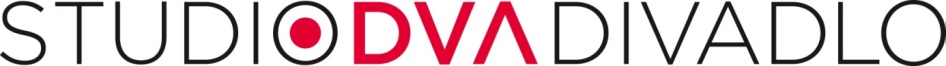 18. listopadu 2019SAXANA – PREMIÉRA Divadelní adaptace filmové komedie plné kouzel o mladé čarodějnici jménem SAXANA bude mít premiéru již ve čtvrtek 21. listopadu v pražském divadle Studio DVA. V režii Šimona Cabana se objeví mimo jiné Jan Kraus a Petra Černocká, oba známí z Dívky na koštěti, ze které tvůrci vycházeli. „To mě nenapadlo ani ve snu, že se vrátím k Saxaně, v původním kostýmu i s písničkou která musí zaznít na každém mém koncertu.“ Říká Petra Černocká, která své angažmá na divadle bere jako bonus a dárek ke svým kulatým narozeninám a dodává. „Divadlo miluju, jsem vděčný divák a tentokrát i vděčná herečka, které se naplnila i představa, že snad opravu funguje pořekadlo: Do třetice všeho dobrého!“ Přednost životu mezi lidmi před výsadami nadpřirozených bytostí dá Vendula Příhodová v alternaci s Berenikou Kohoutovou, coby Saxana. Společnost jim na cestě za hledáním babského ucha budou dále dělat Ivana Chýlková, Jan Kraus, Sabina Remudová, Vilém Udatný, Petra Kosková a Roman Štabrňák, který se navíc společně s iluzionistou Pavlem Dolejškou postaral i o kouzla a efekty. V roli Honzy se představí Václav Jílek. Řady zdařilých i nepovedených kouzel se dočkáte i od třech „sígrů“ v podání Štěpána Benoniho, Milana Ligače a Filipa Hořejše. „Jsem pokorný vůči předloze a respektuji očekávání diváků. I když mám rád různé výklady a přepisy, v případě Saxany by to bylo zbytečně násilné“, uvádí režisér a autor adaptace Šimon Caban. Na druhou stranu připouští, že představení s kouzly má náročná specifika a ovlivňuje tak celou koncepci režie. Caban si přeje, aby si diváci iluze užili, stejně jako celé kouzelné představení. Hrají: Berenika Kohoutová / Vendula Příhodová, Václav Jílek, Jan Kraus, Ivana Chýlková, Štěpán Benoni, Filip Hořejš, Milan Ligač, Roman Štabrňák, Sabina Remundová, Vilém Udatný, Petra Kosková, Veronika Morávková / Tereza Machová, Viktor Novák / Petr Faltus, Kateřina Viktorka Steinerová / Zdena Hubeňáková, Rozálie Solařová / Karolína Beerová, Vendula Skalická / Zuzana Havrlantová a speciální host Petra Černocká
Původní scénář: Miloš Macourek, Hermína Franková, Václav Vorlíček
Režie a divadelní adaptace: Šimon CabanKostýmy: Simona Rybáková
Scéna: Šimon Caban
Kouzla a efekty: Roman Štabrňák, Pavel Dolejška
Hudba: David Solař, Angelo Michajlov
Texty písní: Jan Fischer, Pavel Kopta
Choreografie: Petra Parvoničová
Foto ze zkoušky: https://www.studiodva.cz/ostatni/fotografie-ke-stazeni/?gallery=394, Václav BeranPortréty: https://www.studiodva.cz/ostatni/fotografie-ke-stazeni/?gallery=377, Lenka Hatašová KontaktStudio DVA, divadlo Palác FÉNIX, Václavské nám. 56, 110 00 Praha 1, www.studiodva.czPR a marketing: Tomáš Přenosil, tel.: 736 531 330, e-mail: tomas.prenosil@studiodva.czFotografie jsou k dispozici na https://www.studiodva.cz/ostatni/fotografie-ke-stazeni/Partner divadla Studio DVA: Pojišťovna KooperativaHlavní mediální partneři: Prima TV, Právo, Český rozhlas – Radiožurnál Partneři: Vlasta, Railreklam, Radio City, Marianne, Pražský přehled kulturních pořadů